         ATHLETICS YUKONANNUAL GENERAL MEETINGMINUTES October 7, 2014 - 7 pm					       Sport Yukon Boardroom1. Call to order: 7:05 pm2. Appointment of secretary: Lauren Whyte will take minutes. 3. Additions to agenda: no additions. 4.  Approval of agenda: approved. 5. Approval of 2013 AGM minutes: approved. 6.  Financial Report – Treasurer (Bonnie) We are in a good financial position thanks to support of Lotteries Yukon and the AWG Heritage Fund. There is about $11,000 in the bank account right now. We were able to buy a new timing clock this year, as well as a number of handheld clocks. Don has applied to the Heritage Fund for more money to buy more track and field equipment. Interest in the 5 km Tuesday night runs seems to be dropping, though interest in the Thursday trail runs is still healthy. In 2013, 29 people got Lotteries assistance for travel to the Victoria Marathon, plus around 10 people received assistance for other events. For 2014 46 people have applied for assistance to travel to Victoria.7. Resolution accepting financial statements as presented: MOVED by Ben Yu Schott, seconded by Don White, passed.  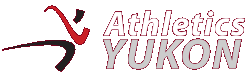 8.  Resolution waiving requirements of an annual audit or professional accountant: since we are a category B society (meaning we generate less than $20,000 a year) we do not have to have our books audited or reviewed by a professional accountant based on an approved motion at our AGM. MOVED by Ben Yu Schott, seconded by Don White, passed.  9.  Membership Report (Liz)Membership is up to 205 members, which is a slight improvement over last year. There are more women than male members, which has been constant over the years. There appears to be an increase in youth runners, likely due to the new sports school. 10.  Youth Development Report (Don)Running is not generally seen as a sport that kids want to get into, likely because running at school is not very much fun. In that past we’ve had kids push their friends into getting into running, but Don’s current crop haven’t been doing that very much. We end up getting young athletes for the Westerns and the Canada Summer Games that have aged out of other sports. 11. Trail Runs Report (Nancy)Nancy did not attend but other board members have gone to the trail runs over the summer and they have been very well attended this year. An issue for the next board to think about is that we are not necessarily charging everyone who attends the trail runs. Thanks again to Nancy for organizing the trail runs – we recognize and appreciate how much work goes into making it happen. 12. Communications Report (Amelia)Strategy this year was to increase our Facebook presence and we have been successful: last year we had 75 “likes” and now we have 303. Having people “like” things is helpful because it allows our posts to be shared more easily between friends. In 2015, the communications goal will be to continue our presence on Facebook, increase our social media presence and connect with other sport organizations about sharing our events. Newspapers and radios have also been used this year to advertise events. The calendar of events is always a success. To be discussed by new board: how often to email members going forward. 13. President’s Report (Ben) Ben gave a thank you to all board members for all the work they have done this year towards Athletics Yukon. We launched the year with the Expo – attendance was down so something for the new board to think about next year. We had successful 5 km, 10 km and cross-country championships. Tuesday and Thursday runs had a number of participants – thank you to Marg for volunteering to time. We have gotten a lot of funding from government agencies and sport governing bodies so we are grateful for that funding. Sport Yukon is looking at a new administrative process for funding so we will stay engaged with that discussion. Over half of members applied for membership via Trackie, which is helpful for Bonnie. When and how to phase out the paper membership forms is a question for the new board to discuss. The new track at FH Collins should be ready by spring 2015. The Sports Complex will be an on-going project for the new board. Accomplishments: the board passed and submitted to Sport Yukon two policies on discipline and conflicts of interest. The board also have a new waiver for members to sign when they sign up. 14. Election or confirmation of officers: everyone was acclaimed.President: Dave Eikelboom Past President: Ben Yu Schott Treasurer: Bonnie LoveSecretary: Lauren WhyteDirectors: Liz Clubine, Terry Boone, Nancy Thomson; Amelia Fraser; Don White15. Adjourn: 8:20 pm